İSKENDERUN TEKNİK ÜNİVERSİTESİ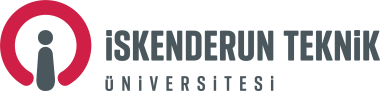 Lisansüstü Eğitim EnstitüsüKESİN KAYIT BİLDİRİM FORMU TARİH..../…/20…ADI SOYADIADI SOYADIDÖNEMİDÖNEMİDÖNEMİ20…./20…. GÜZ / BAHAR20…./20…. GÜZ / BAHARCİNSİYETİCİNSİYETİ[   ] Erkek      [   ] Kadın[   ] Erkek      [   ] Kadın[   ] Erkek      [   ] Kadın[   ] Erkek      [   ] KadınANA BİLİMANA BİLİMANA BİLİMANA BİLİMBAŞVURDUĞU PROGRAMBAŞVURDUĞU PROGRAMBAŞVURDUĞU PROGRAMBAŞVURDUĞU PROGRAMBAŞVURDUĞU PROGRAM  Doktora                   Doktora                   Doktora                  Tezli Yüksek Lisans Tezli Yüksek Lisans Tezli Yüksek Lisans Tezli Yüksek Lisans Tezli Yüksek Lisans Tezsiz Yüksek Lisans Tezsiz Yüksek LisansDOĞUM YERİDOĞUM YERİDOĞUM YERİDOĞUM TARİHİDOĞUM TARİHİDOĞUM TARİHİDOĞUM TARİHİDOĞUM TARİHİ……/..…/….…..……/..…/….…..TC KİMLİK NOTC KİMLİK NOTC KİMLİK NOUyruğu (Yabancılar İçin)/Pasaport NoUyruğu (Yabancılar İçin)/Pasaport NoUyruğu (Yabancılar İçin)/Pasaport NoUyruğu (Yabancılar İçin)/Pasaport NoUyruğu (Yabancılar İçin)/Pasaport NoİLETİŞİM BİLGİLERİİLETİŞİM BİLGİLERİİLETİŞİM BİLGİLERİİLETİŞİM BİLGİLERİİLETİŞİM BİLGİLERİİLETİŞİM BİLGİLERİİLETİŞİM BİLGİLERİİLETİŞİM BİLGİLERİİLETİŞİM BİLGİLERİİLETİŞİM BİLGİLERİİLETİŞİM BİLGİLERİİLETİŞİM BİLGİLERİİLETİŞİM BİLGİLERİİLETİŞİM BİLGİLERİİLETİŞİM BİLGİLERİEV TELEFONUEV TELEFONUEV TELEFONUEV TELEFONUİŞ TELEFONUİŞ TELEFONUİŞ TELEFONUCEP TELEFONUCEP TELEFONUCEP TELEFONUCEP TELEFONUE-POSTA ADRESİE-POSTA ADRESİE-POSTA ADRESİE-POSTA ADRESİ(……)………………(……)………………(……)………………(……)………………(……)………………….(……)………………….(……)………………….(……)…………………(……)…………………(……)…………………(……)…………………………………... @ …………..……………………………... @ …………..……………………………... @ …………..……………………………... @ …………..……………EV / İŞ ADRESİ………………………………………………………………………………………………………………………………………………………………………………………………………………………………………………………………………………………………………………………………………………………………………………………………………………………………………………………………………………………………………………………………………………………………………………………………………………………………………………………………………………………………………………………………………………………………………………………………………………………………………………………………………………………………………………………………………………………………………………………………………………………………………………………………………………………………………………………………………………………………………………………………………………………………………………………………………………………………………………………………………………………………………………………………………………………………………………………………………………………………………………………………………………………………………………………………………………………………………………………………………………………………………………………………………………………………………………………………………………………………………………………………………………………………………………………………………………………………………………………………………………………………………………………………………………………………………………………………………………………………………………………………………………………………………………………………………………………………………………………………………………………………………………………………………………………………………………………………………………………………………………………………………………………………………………………………………………………………………………………………………………………………………………………………………………………………………………………………………………………………………………………………………………………………………………………………………………………………………………………………………………………………………………………………………………………………………………………………………………………………………………………………………………………………………………………………………………………………………………………………………………………………………………………………………………………………………………………………………………………………………………………………………………………………………………………………………………………………………………………………………………………………………………………………………………………………………………………………………………………………………………………………………………………………………………………………………………………………………………………………………………………………………………………………………………………………………………………………………………………………………………………………………………………………………………………………………………………………………………………………………………………………………………………………………………………………………………………………………………………………………………………………………………………………………………………………………………………………………………………………………………………………………………………………………………………………………………………………………………………………………………………………………………………………………………………………………………………………………………………………………………………………………………………………………………………………………………………………           Lisansüstü Eğitim Ve Öğretim Yönetmeliğine İlişkin Senato Esasları uyarınca gerekli sınavları başararak 20…/20… Eğitim-Öğretim Yılı Güz / Bahar yarıyılında Enstitünüz …………………………….…………Ana Bilim dalında Doktora/Yüksek Lisans/Tezsiz Yüksek Lisans öğretimine başlamaya hak kazanmış bulunmaktayım.           Enstitünüze teslim ettiğim her türlü belgeyle ilgili bütün sorumluluğun tarafıma ait olduğunu kabul eder, bu nedenle ortaya çıkabilecek sorunlarda itiraz etmeyeceğimi beyan ederek kesin kaydımın yapılmasını saygılarımla arz ederim.  …./…/20….           Lisansüstü Eğitim Ve Öğretim Yönetmeliğine İlişkin Senato Esasları uyarınca gerekli sınavları başararak 20…/20… Eğitim-Öğretim Yılı Güz / Bahar yarıyılında Enstitünüz …………………………….…………Ana Bilim dalında Doktora/Yüksek Lisans/Tezsiz Yüksek Lisans öğretimine başlamaya hak kazanmış bulunmaktayım.           Enstitünüze teslim ettiğim her türlü belgeyle ilgili bütün sorumluluğun tarafıma ait olduğunu kabul eder, bu nedenle ortaya çıkabilecek sorunlarda itiraz etmeyeceğimi beyan ederek kesin kaydımın yapılmasını saygılarımla arz ederim.  …./…/20….           Lisansüstü Eğitim Ve Öğretim Yönetmeliğine İlişkin Senato Esasları uyarınca gerekli sınavları başararak 20…/20… Eğitim-Öğretim Yılı Güz / Bahar yarıyılında Enstitünüz …………………………….…………Ana Bilim dalında Doktora/Yüksek Lisans/Tezsiz Yüksek Lisans öğretimine başlamaya hak kazanmış bulunmaktayım.           Enstitünüze teslim ettiğim her türlü belgeyle ilgili bütün sorumluluğun tarafıma ait olduğunu kabul eder, bu nedenle ortaya çıkabilecek sorunlarda itiraz etmeyeceğimi beyan ederek kesin kaydımın yapılmasını saygılarımla arz ederim.  …./…/20….           Lisansüstü Eğitim Ve Öğretim Yönetmeliğine İlişkin Senato Esasları uyarınca gerekli sınavları başararak 20…/20… Eğitim-Öğretim Yılı Güz / Bahar yarıyılında Enstitünüz …………………………….…………Ana Bilim dalında Doktora/Yüksek Lisans/Tezsiz Yüksek Lisans öğretimine başlamaya hak kazanmış bulunmaktayım.           Enstitünüze teslim ettiğim her türlü belgeyle ilgili bütün sorumluluğun tarafıma ait olduğunu kabul eder, bu nedenle ortaya çıkabilecek sorunlarda itiraz etmeyeceğimi beyan ederek kesin kaydımın yapılmasını saygılarımla arz ederim.  …./…/20….           Lisansüstü Eğitim Ve Öğretim Yönetmeliğine İlişkin Senato Esasları uyarınca gerekli sınavları başararak 20…/20… Eğitim-Öğretim Yılı Güz / Bahar yarıyılında Enstitünüz …………………………….…………Ana Bilim dalında Doktora/Yüksek Lisans/Tezsiz Yüksek Lisans öğretimine başlamaya hak kazanmış bulunmaktayım.           Enstitünüze teslim ettiğim her türlü belgeyle ilgili bütün sorumluluğun tarafıma ait olduğunu kabul eder, bu nedenle ortaya çıkabilecek sorunlarda itiraz etmeyeceğimi beyan ederek kesin kaydımın yapılmasını saygılarımla arz ederim.  …./…/20….           Lisansüstü Eğitim Ve Öğretim Yönetmeliğine İlişkin Senato Esasları uyarınca gerekli sınavları başararak 20…/20… Eğitim-Öğretim Yılı Güz / Bahar yarıyılında Enstitünüz …………………………….…………Ana Bilim dalında Doktora/Yüksek Lisans/Tezsiz Yüksek Lisans öğretimine başlamaya hak kazanmış bulunmaktayım.           Enstitünüze teslim ettiğim her türlü belgeyle ilgili bütün sorumluluğun tarafıma ait olduğunu kabul eder, bu nedenle ortaya çıkabilecek sorunlarda itiraz etmeyeceğimi beyan ederek kesin kaydımın yapılmasını saygılarımla arz ederim.  …./…/20….           Lisansüstü Eğitim Ve Öğretim Yönetmeliğine İlişkin Senato Esasları uyarınca gerekli sınavları başararak 20…/20… Eğitim-Öğretim Yılı Güz / Bahar yarıyılında Enstitünüz …………………………….…………Ana Bilim dalında Doktora/Yüksek Lisans/Tezsiz Yüksek Lisans öğretimine başlamaya hak kazanmış bulunmaktayım.           Enstitünüze teslim ettiğim her türlü belgeyle ilgili bütün sorumluluğun tarafıma ait olduğunu kabul eder, bu nedenle ortaya çıkabilecek sorunlarda itiraz etmeyeceğimi beyan ederek kesin kaydımın yapılmasını saygılarımla arz ederim.  …./…/20….           Lisansüstü Eğitim Ve Öğretim Yönetmeliğine İlişkin Senato Esasları uyarınca gerekli sınavları başararak 20…/20… Eğitim-Öğretim Yılı Güz / Bahar yarıyılında Enstitünüz …………………………….…………Ana Bilim dalında Doktora/Yüksek Lisans/Tezsiz Yüksek Lisans öğretimine başlamaya hak kazanmış bulunmaktayım.           Enstitünüze teslim ettiğim her türlü belgeyle ilgili bütün sorumluluğun tarafıma ait olduğunu kabul eder, bu nedenle ortaya çıkabilecek sorunlarda itiraz etmeyeceğimi beyan ederek kesin kaydımın yapılmasını saygılarımla arz ederim.  …./…/20….           Lisansüstü Eğitim Ve Öğretim Yönetmeliğine İlişkin Senato Esasları uyarınca gerekli sınavları başararak 20…/20… Eğitim-Öğretim Yılı Güz / Bahar yarıyılında Enstitünüz …………………………….…………Ana Bilim dalında Doktora/Yüksek Lisans/Tezsiz Yüksek Lisans öğretimine başlamaya hak kazanmış bulunmaktayım.           Enstitünüze teslim ettiğim her türlü belgeyle ilgili bütün sorumluluğun tarafıma ait olduğunu kabul eder, bu nedenle ortaya çıkabilecek sorunlarda itiraz etmeyeceğimi beyan ederek kesin kaydımın yapılmasını saygılarımla arz ederim.  …./…/20….           Lisansüstü Eğitim Ve Öğretim Yönetmeliğine İlişkin Senato Esasları uyarınca gerekli sınavları başararak 20…/20… Eğitim-Öğretim Yılı Güz / Bahar yarıyılında Enstitünüz …………………………….…………Ana Bilim dalında Doktora/Yüksek Lisans/Tezsiz Yüksek Lisans öğretimine başlamaya hak kazanmış bulunmaktayım.           Enstitünüze teslim ettiğim her türlü belgeyle ilgili bütün sorumluluğun tarafıma ait olduğunu kabul eder, bu nedenle ortaya çıkabilecek sorunlarda itiraz etmeyeceğimi beyan ederek kesin kaydımın yapılmasını saygılarımla arz ederim.  …./…/20….           Lisansüstü Eğitim Ve Öğretim Yönetmeliğine İlişkin Senato Esasları uyarınca gerekli sınavları başararak 20…/20… Eğitim-Öğretim Yılı Güz / Bahar yarıyılında Enstitünüz …………………………….…………Ana Bilim dalında Doktora/Yüksek Lisans/Tezsiz Yüksek Lisans öğretimine başlamaya hak kazanmış bulunmaktayım.           Enstitünüze teslim ettiğim her türlü belgeyle ilgili bütün sorumluluğun tarafıma ait olduğunu kabul eder, bu nedenle ortaya çıkabilecek sorunlarda itiraz etmeyeceğimi beyan ederek kesin kaydımın yapılmasını saygılarımla arz ederim.  …./…/20….           Lisansüstü Eğitim Ve Öğretim Yönetmeliğine İlişkin Senato Esasları uyarınca gerekli sınavları başararak 20…/20… Eğitim-Öğretim Yılı Güz / Bahar yarıyılında Enstitünüz …………………………….…………Ana Bilim dalında Doktora/Yüksek Lisans/Tezsiz Yüksek Lisans öğretimine başlamaya hak kazanmış bulunmaktayım.           Enstitünüze teslim ettiğim her türlü belgeyle ilgili bütün sorumluluğun tarafıma ait olduğunu kabul eder, bu nedenle ortaya çıkabilecek sorunlarda itiraz etmeyeceğimi beyan ederek kesin kaydımın yapılmasını saygılarımla arz ederim.  …./…/20….           Lisansüstü Eğitim Ve Öğretim Yönetmeliğine İlişkin Senato Esasları uyarınca gerekli sınavları başararak 20…/20… Eğitim-Öğretim Yılı Güz / Bahar yarıyılında Enstitünüz …………………………….…………Ana Bilim dalında Doktora/Yüksek Lisans/Tezsiz Yüksek Lisans öğretimine başlamaya hak kazanmış bulunmaktayım.           Enstitünüze teslim ettiğim her türlü belgeyle ilgili bütün sorumluluğun tarafıma ait olduğunu kabul eder, bu nedenle ortaya çıkabilecek sorunlarda itiraz etmeyeceğimi beyan ederek kesin kaydımın yapılmasını saygılarımla arz ederim.  …./…/20….           Lisansüstü Eğitim Ve Öğretim Yönetmeliğine İlişkin Senato Esasları uyarınca gerekli sınavları başararak 20…/20… Eğitim-Öğretim Yılı Güz / Bahar yarıyılında Enstitünüz …………………………….…………Ana Bilim dalında Doktora/Yüksek Lisans/Tezsiz Yüksek Lisans öğretimine başlamaya hak kazanmış bulunmaktayım.           Enstitünüze teslim ettiğim her türlü belgeyle ilgili bütün sorumluluğun tarafıma ait olduğunu kabul eder, bu nedenle ortaya çıkabilecek sorunlarda itiraz etmeyeceğimi beyan ederek kesin kaydımın yapılmasını saygılarımla arz ederim.  …./…/20….           Lisansüstü Eğitim Ve Öğretim Yönetmeliğine İlişkin Senato Esasları uyarınca gerekli sınavları başararak 20…/20… Eğitim-Öğretim Yılı Güz / Bahar yarıyılında Enstitünüz …………………………….…………Ana Bilim dalında Doktora/Yüksek Lisans/Tezsiz Yüksek Lisans öğretimine başlamaya hak kazanmış bulunmaktayım.           Enstitünüze teslim ettiğim her türlü belgeyle ilgili bütün sorumluluğun tarafıma ait olduğunu kabul eder, bu nedenle ortaya çıkabilecek sorunlarda itiraz etmeyeceğimi beyan ederek kesin kaydımın yapılmasını saygılarımla arz ederim.  …./…/20….İmzaAdı ve SoyadıİmzaAdı ve SoyadıİmzaAdı ve Soyadı……………………………...……………………………………………………………...……………………………………………………………...………………………………KESİN KAYIT İÇİN GEREKLİ BELGELER  Tezli-Tezsiz programlar için; Lisans diplomasının ve transkriptinin ilgili üniversiteden ya da noterden onaylı nüshaları, Doktora programları için; lisans-yüksek lisans diplomalarının ve transkriptlerinin ilgili üniversiteden ya da noterden onaylı nüshaları. Yabancı dil sınavı sonuç belgesi (YDS ya da eşdeğeri). ALES sonuç belgesi. Nüfus cüzdan fotokopisi (Kimlik üzerinde TC Kimlik Numarası mutlaka olacaktır.) 3 (üç) adet vesikalık fotoğraf Erkek adayların askerlik durum belgesi (https://www.turkiye.gov.tr/askerlik-durum-belgesi-sorgulama adresinden de sorgulama yapılıp, belge alınabilir.) Kabul edilip halihazırda bir kurumda çalışmakta olan adaylar için çalıştıkları kurumdan haklarında herhangi bir idari soruşturma olmadığına dair belge.DÖNEM HARÇLARININ YATIRILACAĞI BANKALARHalk Bankası 5 Temmuz Şubesi (Öğrenci numaranızı mutlaka belirtiniz.)